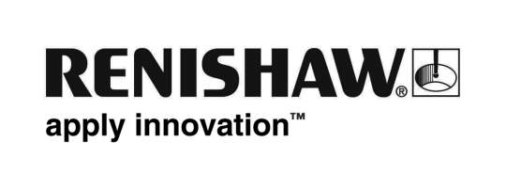 Firma Renishaw rozszerza rodzinę niezawodnych rozwiązań do ustawiania narzędzi przeznaczonych do tokarek i wielozadaniowych centrów obróbkowychRenishaw, globalna firma z branży technologii metrologicznych, wprowadza na rynek nową sondę do ustawiania narzędzi APCS-45 na targach EMO Hanower 2019. Nowa sonda APCS-45 jest uzupełnieniem modelu APCA-45 wprowadzonego na rynek na początku tego roku. Wyposażono ją w alternatywny mechanizm osłony ochronnej trzpienia pomiarowego, który umożliwia montaż na maszynach z ograniczonymi opcjami sterowania.Nowa sonda APCS-45 jest przeznaczona do pracy w najtrudniejszych warunkach obróbki, jakie występują w tokarkach i wielozadaniowych centrach obróbkowych. Jest to wytrzymałe, niezawodne i zautomatyzowane rozwiązanie do ustawiania szerokiej gamy narzędzi, takich jak noże tokarskie, frezy do rowkowania, gwintowania i narzędzia do wytaczania.Wraz z rosnącym zapotrzebowaniem na wydajność maszyn CNC, możliwość zautomatyzowanego, inteligentnego sterowania procesem ma kluczowe znaczenie dla nowoczesnych producentów. Automatyzacja zadań takich jak ustawianie narzędzi i wykrywanie uszkodzeń zmniejsza liczbę ręcznych interwencji operatora i wydłuża czas sprawności maszyny.Nowa sonda do ustawiania narzędzi APCS-45 umożliwia producentom wdrożenie procesu zautomatyzowanego pomiaru narzędzi w tokarkach i wielozadaniowych centrach obróbkowych. Wyniki pomiarów można wykorzystać do wstępnego ustawiania narzędzi, cykli wymiany narzędzi, oceny zużycia i wykrywania uszkodzenia narzędzi, a także monitorowania wzrostu temperatury. Szereg innowacyjnych rozwiązań konstrukcyjnych, jak np. osłona ochronna trzpienia pomiarowego sprawia, że sonda APCS-45 sprawdza się w najtrudniejszych warunkach obróbki. W przeciwieństwie do sondy APCA-45, w której zastosowano napęd pneumatyczny do wysuwania i wsuwania pokrywy, w sondzie APCS-45 pokrywę wsuwa mechanizm sprężynowy. Dlatego też wymaga użycia jednego wyjścia mniej (kodu M) ze sterownika CNC. Do innych rozwiązań należą kompaktowy korpus ze stali nierdzewnej, wbudowany odpowietrznik i opcjonalne przedmuchiwanie powietrzem w celu oczyszczenia narzędzia. Aby dowiedzieć się, w jaki sposób sonda do ustawiania narzędzi APCS-45 może pomóc w zmniejszeniu ilości odpadów, poprawić jakość i zwiększyć wydajność, odwiedź Renishaw na targach EMO Hanower 2019 w Niemczech (16–21 września, hala 6, stoisko D48).-Koniec-